理事長　様　　　　　　　　　　　　　　　　　　　　　　　　全病経学第14号院長　様　　　　　　　　　　　　　　　　　　　　　　　　令和2年6月30日事務長　様　　　　　　　　　　　　　　　　　　　　　　　　全国病院経営管理学会担当部門長　様　　　　　　　　　　　　　　　　　　　　　　　　会　長　相澤　孝夫　　　　　　　　　　　　　　　　　　　　　　第133回医事業務研修会開催のご案内＜レセプト点検事例から学ぶ、診療報酬算定の精度向上＞～査定漏れ、誤算定をなくそう～謹啓　盛夏の候、貴職ますますご健勝のこととお慶び申し上げます。　平素より、当学会の運営にご協力を賜り厚く御礼申し上げます。コロナウイルス感染症拡大防止のため、ご尽力されておられます全国の医療機関の皆様、お疲れ様でございます。当学会も、厳しい状況下にありますが、研修会の再開に向けて準備を開始いたします。さて、今回の感染症拡大に伴う医療崩壊の危機に対して、政府は矢継ぎ早に緊急政策（診療報酬の引き上げを含む）を打ち出しましたが、その効果や適応には若干の混乱もあるようです。それらの解説を交えながら、病院経営の要としてのレセプト算定について、改めて算定漏れや誤算定をなくし、制度の高いレセプトを作成する事が病院経営にとっての重要をと考えます。講師には、永年に亘り査定対策・制度の高いレセプト作成に務めておられる佐藤達哉氏をお招きし、待望の東京意外、大阪での初めての開催となりました。関西圏をはじめ、名古屋以西の皆様方に多数ご参加頂けます様、担当部門の職員のご派遣方について、特段のご配慮を賜りますように、ご案内申し上げます。尚、減点されたレセプトを7月31日（金）までに事務局へ郵送ください。当日、病院名・個人名を伏せてご説明し、お送りいただいたレセプトは、会場受付でお返し致します。感染対策には可能な限り対応させて頂きます。詳細は、当学会ホームぺージをご覧下さい。→http://www.kanrigakkai.jp/謹白　　　　　　　　　　　　　　　　　　　　　　　　　　　　　　　　　　記日　　時　令和2年8月14日（金）14：00～17：00　（受付13：30～）場　　所　ナレッジキャピタル 
コングレコンベンションセンター〒530-0011 大阪市北区大深町3-1 グランフロント大阪 北館 B2F演　　題　「レセプト点検事例から学ぶ、診療報酬算定の精度向上」講　　師　一般社団法人　TMG本部　医事業務指導室　室長　佐藤　達哉氏参加費　会員３，５００円　　会員外７，０００円　　（お一人につき）申込方法①参加申込書に必要事項を記入し、当学会事務局までＦＡＸでお送りください。　　　　②申込受付次第、申込み担当者様宛に受付票をＦＡＸ致しますので、当日会場受付にお出しください。　　　　③参加費は、当日受付でお支払いください。当日のキャンセルは出来ません。ご了承ください。　　　　④定員（60名）に達し次第締め切ります。定員を超えた場合は資料・当日の録画CDの頒布（割引料金）の予定申込先〒102-8414　東京都千代田区三番町9-15　ホスピタルプラザビル6F                            全国病院経営管理学会　事務局　　　　　ＴＥＬ03－6910－0780　(当日緊急連絡先：090－4165－3582　浅野)　ＦＡＸ03－3511－3553会場地図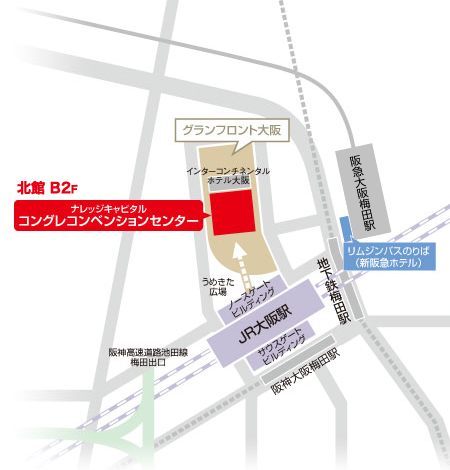 「第１３３回医事業務研修会」FAX：03-3511-3553　　　　　　　　　　　　参加申込書　※記入の際は前記事項をよくお読み下さい所在地所在地〒〒当学会会員非会員法人名病院名法人名病院名TELTEL申込担当者申込担当者所属　　　　　　　　　氏名所属　　　　　　　　　氏名FAXFAX参加者所属所属参加者参加者